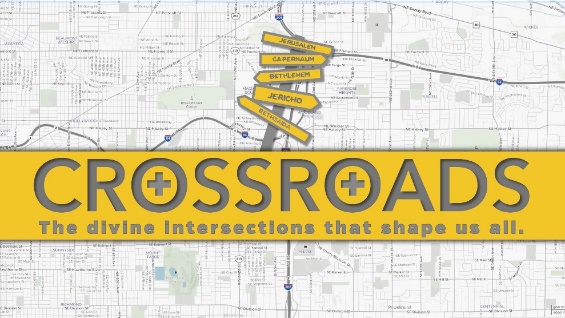 You’ve Been Served…John 13:1-20, pg. 822How can I be great at everything?Observations from the Life of Jesus:Jesus knew who he was.Jesus did what no one else would do.Jesus connected accepting his service to accepting him.Jesus made serving mandatory for his followers.Crossroads: Do I look to be served by others, or to serve others as Jesus served me?Critical Question: Have I fully received Jesus’ service for me?Take It Home:Put your eyes on JesusSee your service as loveServe those who least deserve itHold on to your identity in Christ